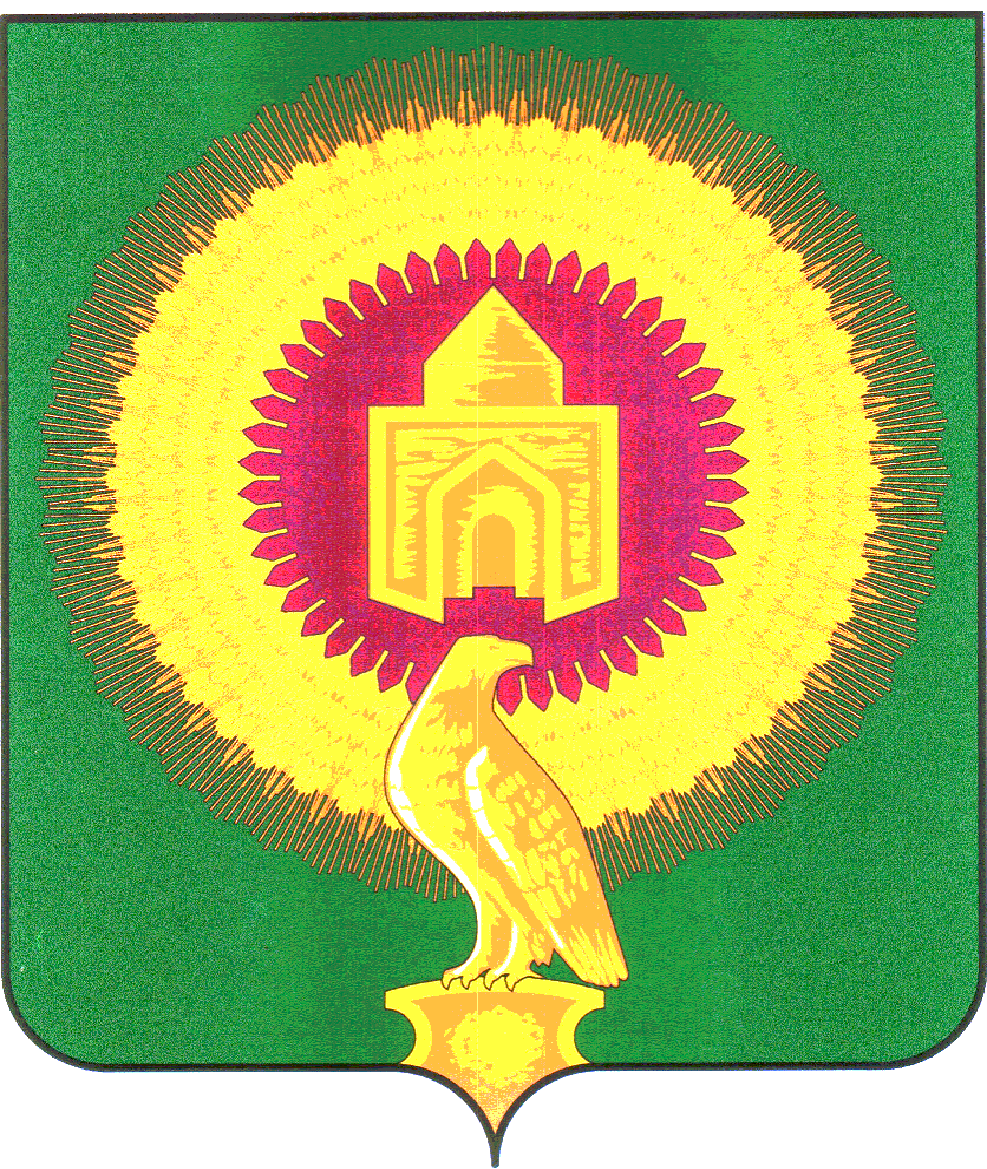 СОВЕТ ДЕПУТАТОВАЯТСКОГО СЕЛЬСКОГО ПОСЕЛЕНИЯВАРНЕНСКОГО МУНИЦИПАЛЬНОГО РАЙОНАЧЕЛЯБИНСКОЙ ОБЛАСТИРЕШЕНИЕот  11  июля  2018 года                        № 18     п. Арчаглы-Аят   Об  исполнении   бюджета Аятского сельского поселенияза 1 полугодие 2018 года»	Заслушав доклад  начальника финансового отдела  Аятского сельского поселения  об исполнении  бюджета Аятского сельского поселения за 1 полугодие 2018 года, Совет депутатов Аятского сельского поселенияРЕШАЕТ:1. Утвердить отчет об  исполнении бюджета Аятского сельского поселения  за 1 полугодие 2018 года по доходам  в сумме 2770,72 тыс. рублей, по расходам  в сумме  
3933,63 тыс. рублей: - в разрезе доходов согласно приложению  № 1; - по распределению расходов по разделам, подразделам, целевым статьям и видам расходов согласно приложению № 2;  - по ведомственной структуре расходов согласно приложению № 3.	2. Настоящее решение вступает в силу со дня его подписания и обнародования.Глава сельского поселения                                         	А.А. ЛосенковПредседатель совета депутатов                                    О.В. ЧеркашинаПриложение 1к решению Совета Депутатов Аятского сельского поселения  «Об  исполнении   бюджета Аятского сельского поселения за  1 полугодие 2018 года» от 11 июля  2018 года  №  18Исполнение доходов Аятского сельского поселения за 1 полугодие 2018 года  Единица измерения                                                                                                                                                                                    (тыс. руб.)Приложение 2к решению Совета Депутатов Аятского сельского поселения  «Об  исполнении   бюджета Аятского сельского поселения за  1 полугодие 2018 года» от 11 июля  2018 года  №  18Расходы бюджета за 1 полугодие 2018 года по разделам и подразделам классификации расходов бюджета Аятского сельского поселенияЕдиница измерения                                                                                                                                                                                      (тыс. руб.)Приложение 3к решению Совета Депутатов Аятского сельского поселения  «Об  исполнении   бюджета Аятского сельского поселения за  1 полугодие 2018 года» от 11 июля  2018 года  №  18Расходы бюджета сельского поселения за 1 полугодие 2018 года поведомственной структуре расходов Аятского сельского поселенияЕдиница измерения                                                                                                                                               (тыс. руб.)Гл. администраторКВДНаименование КВДЗачислено1821.01.02010.01.1000.110Налог на доходы физических лиц с доходов, источником которых является налоговый агент, за исключением доходов, в отношении которых исчисление и уплата налога осуществляются в соответствии со статьями 227, 227.1 и 228 Налогового кодекса Российской Федерации (сумма платежа (перерасчеты, недоимка и задолженность по соответствующему платежу, в том числе по отмененному)31,281821.01.02010.01.2100.110Налог на доходы физических лиц с доходов, источником которых является налоговый агент, за исключением доходов, в отношении которых исчисление и уплата налога осуществляются в соответствии со статьями 227, 227.1 и 228 Налогового кодекса Российской Федерации (пени по соответствующему платежу)0,041821.01.02010.01.3000.110Налог на доходы физических лиц с доходов, источником которых является налоговый агент, за исключением доходов, в отношении которых исчисление и уплата налога осуществляются в соответствии со статьями 227, 227.1 и 228 Налогового кодекса Российской Федерации (суммы денежных взысканий (штрафов) по соответствующему платежу согласно законодательству Российской Федерации)0,041821.01.02030.01.1000.110Налог на доходы физических лиц с доходов, полученных физическими лицами в соответствии со статьей 228 Налогового кодекса Российской Федерации (сумма платежа (перерасчеты, недоимка и задолженность по соответствующему платежу, в том числе по отмененному)0,011821.01.02030.01.3000.110Налог на доходы физических лиц с доходов, полученных физическими лицами в соответствии со статьей 228 Налогового кодекса Российской Федерации (суммы денежных взысканий (штрафов) по соответствующему платежу согласно законодательству Российской Федерации)0,021821.05.03010.01.1000.110Единый сельскохозяйственный налог (сумма платежа (перерасчеты, недоимка и задолженность по соответствующему платежу, в том числе по отмененному)270,151821.05.03010.01.2100.110Единый сельскохозяйственный налог (пени по соответствующему платежу)0,011821.06.01030.10.1000.110Налог на имущество физических лиц, взимаемый по ставкам, применяемым к объектам налогообложения, расположенным в границах сельских поселений (сумма платежа (перерасчеты, недоимка и задолженность по соответствующему платежу, в том числе по отмененному)18,721821.06.01030.10.2100.110Налог на имущество физических лиц, взимаемый по ставкам, применяемым к объектам налогообложения, расположенным в границах сельских поселений (пени по соответствующему платежу)1,731821.06.06033.10.1000.110Земельный налог с организаций, обладающих земельным участком, расположенным в границах сельских поселений (сумма платежа (перерасчеты, недоимка и задолженность по соответствующему платежу, в том числе по отмененному)197,061821.06.06033.10.2100.110Земельный налог с организаций, обладающих земельным участком, расположенным в границах сельских поселений (пени по соответствующему платежу)11,951821.06.06033.10.3000.110Земельный налог с организаций, обладающих земельным участком, расположенным в границах сельских поселений (суммы денежных взысканий (штрафов) по соответствующему платежу согласно законодательству Российской Федерации)1,461821.06.06043.10.1000.110Земельный налог с физических лиц, обладающих земельным участком, расположенным в границах сельских поселений (сумма платежа (перерасчеты, недоимка и задолженность по соответствующему платежу, в том числе по отмененному)87,381821.06.06043.10.2100.110Земельный налог с физических лиц, обладающих земельным участком, расположенным в границах сельских поселений (пени по соответствующему платежу)4,98182624,818161.11.05025.10.0000.120Доходы, получаемые в виде арендной платы, а также средства от продажи права на заключение договоров аренды за земли, находящиеся в собственности сельских поселений (за исключением земельных участков муниципальных бюджетных и автономных учреждений)167,608161.11.05075.10.0000.120Доходы от сдачи в аренду имущества, составляющего казну сельских поселений (за исключением земельных участков)4,918161.11.09045.10.0000.120Прочие поступления от использования имущества, находящегося в собственности сельских поселений (за исключением имущества муниципальных бюджетных и автономных учреждений, а также имущества муниципальных унитарных предприятий, в том числе казенных)62,178161.16.90050.10.0000.140Прочие поступления от денежных взысканий (штрафов) и иных сумм в возмещение ущерба, зачисляемые в бюджеты сельских поселений55,008162.02.15001.10.0000.151Дотации бюджетам сельских поселений на выравнивание бюджетной обеспеченности1 082,708162.02.15002.10.0000.151Дотации бюджетам сельских поселений на поддержку мер по обеспечению сбалансированности бюджетов50,608162.02.30024.10.0000.151Субвенции бюджетам сельских поселений на выполнение передаваемых полномочий субъектов Российской Федерации38,948162.02.35118.10.0000.151Субвенции бюджетам сельских поселений на осуществление первичного воинского учета на территориях, где отсутствуют военные комиссариаты54,108162.02.40014.10.0000.151Межбюджетные трансферты, передаваемые бюджетам сельских поселений из бюджетов муниципальных районов на осуществление части полномочий по решению вопросов местного значения в соответствии с заключенными соглашениями629,898162 145,91Наименование кодаКФСРРазделПодразделСуммаИтого3 933,63Функционирование высшего должностного лица субъекта Российской Федерации и муниципального образования0102290,34Функционирование высшего должностного лица субъекта Российской Федерации и муниципального образования01020102290,34Функционирование Правительства Российской Федерации, высших исполнительных органов государственной власти субъектов Российской Федерации, местных администраций0104834,73Функционирование Правительства Российской Федерации, высших исполнительных органов государственной власти субъектов Российской Федерации, местных администраций01040104834,73Обеспечение деятельности финансовых, налоговых и таможенных органов и органов финансового (финансово-бюджетного) надзора0106335,70Обеспечение деятельности финансовых, налоговых и таможенных органов и органов финансового (финансово-бюджетного) надзора01060106335,70Мобилизационная и вневойсковая подготовка020351,31Мобилизационная и вневойсковая подготовка0203020351,31Обеспечение пожарной безопасности0310346,19Обеспечение пожарной безопасности03100310346,19Дорожное хозяйство (дорожные фонды)0409396,29Дорожное хозяйство (дорожные фонды)04090409396,29Благоустройство0503505,66Благоустройство05030503505,66Другие вопросы в области жилищно-коммунального хозяйства0505233,60Другие вопросы в области жилищно-коммунального хозяйства05050505233,60Культура0801900,87Культура08010801900,87Социальное обеспечение населения100338,94Социальное обеспечение населения1003100338,94Наименование кодаКВСРКФСРРазделПодразделКЦСРКВРСуммаИтого3 933,63Функционирование высшего должностного лица субъекта Российской Федерации и муниципального образования8160102290,34Фонд оплаты труда государственных (муниципальных) органов816010201029900420301121222,99Взносы по обязательному социальному страхованию на выплаты денежного содержания и иные выплаты работникам государственных (муниципальных) органов81601020102990042030112967,34Функционирование Правительства Российской Федерации, высших исполнительных органов государственной власти субъектов Российской Федерации, местных администраций8160104834,73Фонд оплаты труда государственных (муниципальных) органов816010401049900420401121322,54Взносы по обязательному социальному страхованию на выплаты денежного содержания и иные выплаты работникам государственных (муниципальных) органов81601040104990042040112997,41Прочая закупка товаров, работ и услуг816010401049900420401244414,16Иные межбюджетные трансферты8160104010499004204015400,33Уплата прочих налогов, сборов8160104010499089204018520,30Обеспечение деятельности финансовых, налоговых и таможенных органов и органов финансового (финансово-бюджетного) надзора8160106335,70Фонд оплаты труда государственных (муниципальных) органов816010601069900420401121257,83Взносы по обязательному социальному страхованию на выплаты денежного содержания и иные выплаты работникам государственных (муниципальных) органов81601060106990042040112977,86Мобилизационная и вневойсковая подготовка816020351,31Фонд оплаты труда государственных (муниципальных) органов81602030203194025118012138,49Взносы по обязательному социальному страхованию на выплаты денежного содержания и иные выплаты работникам государственных (муниципальных) органов81602030203194025118012911,62Прочая закупка товаров, работ и услуг8160203020319402511802441,20Обеспечение пожарной безопасности8160310346,19Прочая закупка товаров, работ и услуг816031003107007620000244346,19Дорожное хозяйство (дорожные фонды)8160409396,29Прочая закупка товаров, работ и услуг816040904097007560000244396,29Благоустройство8160503505,66Прочая закупка товаров, работ и услуг816050305039906000100244505,66Другие вопросы в области жилищно-коммунального хозяйства8160505233,60Прочая закупка товаров, работ и услуг816050505057007701000244233,60Культура8160801900,87Фонд оплаты труда учреждений816080108017007814100111431,02Взносы по обязательному социальному страхованию на выплаты по оплате труда работников и иные выплаты работникам учреждений816080108017007814100119130,17Прочая закупка товаров, работ и услуг8160801080170078141002443,00Уплата налога на имущество организаций и земельного налога8160801080170078189418510,31Фонд оплаты труда учреждений816080108019904409901111210,51Взносы по обязательному социальному страхованию на выплаты по оплате труда работников и иные выплаты работникам учреждений81608010801990440990111963,57Прочая закупка товаров, работ и услуг81608010801990440990124462,29Социальное обеспечение населения816100338,94Пособия, компенсации и иные социальные выплаты гражданам, кроме публичных нормативных обязательств81610031003282027560032138,94